Family Life Curriculum Scope & Sequence *Tennessee Code Annotated Mandates That a Family Life Curriculum be taught yearly – TCA 49, Chapter 6 Part 13 (Abstinence Centered)  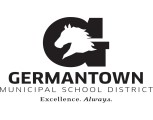 Lessons ideas and activities are from the Michigan Model of Health Kindergarten 1st Grade 2nd Grade 3rd Grade 4th Grade 5th Grade Day 1 Social & Emotional Health -Learning to show respect and caring -Managing & sharing different kinds of feelings  (Additional Resource: On Monday When It Rained by Cherryl Kachenmeister)  -Showing courtesy to others Steps for solving problems & making decisions  (Additional Resource: Manners by Aliki)  -Expressing feelings respectfully & listening to others with respect  (Additional Resource: Shy Spaghetti and Excited Eggs: A Kid’s Menu of Feelings by Marc Nemiroff & Jane Annunziata) -Helping others & getting help  -Expressing thanks & appreciation  -Using self-control to manage strong feelings  -Practice the use of positive self-talk to manage feelings  -Getting Help from Adults for People in Danger – analyze importance of telling an adult if there are people who are in danger of hurting themselves or others. Describe how to get help.  -Define adoption and the benefits.  Day 2 Nutrition & Physical Activity -Drinking water, eating nutritious foods & being physically active to stay healthy  (Additional Resource: The Berenstain Bears and Too Much Junk Food by Stan & Jan Berenstain)  -The benefits of healthy snack choices, water, being physically active, and getting plenty of sleep.  -Describe the importance of eating healthy foods & being physically active 60 min/day  -Identify enjoyable physical activities  (Additional Resource: The Busy Body Book by Lizzy Rockwell)  -Don’t Be Tricked by Advertising – Analyzing how food ads can impact eating behaviors  -Serve Up Good Nutrition – consuming appropriate quantities of food to be healthy  -Balancing physical activity, rest, and sleep  - Nutrients in Food: discuss nutrients in food and identify/interpret information on food labels  Day 3 Safety -Helping stay safe by reporting dangerous situations to adults  -When/How to phone 911  -The 3 D’s for telling an adult (dangerous, destructive, and disturbing)  -Calling 911 to get help in emergencies -Summer Safety: Wheeled recreation and water safety  -Safety First – characteristics of safe/unsafe places  -How to access help when feeling threatened  -Dangerous Objects and Weapons: characteristics, rules, and actions to take when dangerous objects and weapons are present  -Having Fun and Staying Safe: describe hazards & how to be safe in the sun & water  -Staying Safe at Home Alone Using the Internet Safely  Day 4 Smart & Safe Choices -Poison Safety: Identifying household products that are harmful & ways to avoid poisons  -Using medicines safely Household Poisons: Identifying, avoiding, & referring to product label warnings  -Identify decision-making & problem-solving steps  -Practice making a decision or solving a problem  -Being safe with medicines & poisons  -Avoiding drugs with the help of positive influences  -Negative Effects of Tobacco Use: short & long-term physical effects of using tobacco  (Additional Resource: “Lungs: The Picture Says It All” from the American Cancer Society)  -Making/Encouraging Smart & Safe Choices:  Danger of Inhalants - Drinking & driving  (avoid riding with an impaired driver)  Texting & driving  (discourage drivers)  Day 5 Personal Health & Wellness -Germ Buster: Proper hand washing to prevent the spread of germs  -Demonstrate skills to reduce the spread of germs  (Additional Resource: Germs Make Me Sick by Melvin Berger)  -Keepin’ It Clean: Identify strategies and develop a plan to keep the body clean  -Hello Hygiene, Goodbye Germs: Identify importance & strategies for keeping the body clean -Clean and Cool: Analyze the physical, emotional, mental, and social importance of keeping the body clean -Develop a plan to keep the body clean.  “Always Changing” Puberty Video (Led by school counselor and divided up by gender) Boys Video: https://youtu.be/2XF0awGRTWsGirls Video:https://youtu.be/oQZ4HLosRNw